TRAILSIDE PTOWorking Together to Make a Difference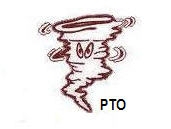 TRAILSIDE PTO VOLUNTEER FORMPlease consider volunteering for any of the upcoming PTO initiatives listed below. With your help we can successfully run these events for our students and staff (and hopefully add some new and exciting ones as well)! Please Email us at ptotrailside@gmail.com with and questions or if you are interested in helping out at one of the events.Picture Day: Help teachers bring children to picture areaScholastic Book Fairs (twice a year, fall and spring): Cashier, set-up or clean-upStaff Luncheon (twice a year, fall and spring): Prepare a dish, set-up or clean-upVision/Hearing Screening: No experience necessaryBake Sales: Donate baked goods, help price items or help sell itemMarket Day pick-up: Handout  package orders after school one Thursday per monthMovie Night: Help sell concessions, set-up or clean-upSkate Night: Help hand out skatesPTO program ideas:________________________________________________________________________________________________________________________________________________________________________________________________________________________________________________________________________________________________Additional ways I can help (special skills/talents):________________________________________________________________________________________________________________________________________________________________________________________________________________________________________________________________________________________________PLEASE PRINT CLEARLYName: __________________________________________________________________________________________Address: ________________________________________________________________________________________Phone Number(s): ________________________________________________________________________________Email Address: __________________________________________________________________________________Child(ren)’s Name(s):						Grade/Teacher:________________________					_______________________________________________________					_______________________________________________________					_______________________________Please return this form to the Trailside office